Max MustermannMusterstraße 3807384 MusterstadtLogiTrans GmbHHerr Mark MüllerMusterstraße 1589321 MusterstadtMusterstadt, 1. November 2023Bewerbung um eine Ausbildung zur Fachkraft für Lagerlogistik
Ab dem 01.08.2024; Kennziffer: 4202023Sehr geehrter Herr Müller,mit großem Interesse habe ich auf Ihrer Webseite gelesen, dass Sie Ausbildungsplätze zur Fachkraft für Lagerlogistik anbieten. Ich bin ein engagierter und lernbereiter Schüler der 10. Klasse der Muster-Realschule Musterstadt und suche eine praxisnahe Ausbildung, um meine Stärken und Fähigkeiten zu nutzen und weiterzuentwickeln. Meine mittlere Reife werde ich voraussichtlich im nächsten Sommer mit guten Leistungen erreichen. In meinem dreiwöchigen Schülerpraktikum bei einem lokalen Einzelhändler habe ich erste Erfahrungen im Lagerbereich gesammelt. Dort konnte ich mein Organisationstalent und meine Sorgfalt unter Beweis stellen, indem ich bei der Warenannahme geholfen und das Lager sauber und übersichtlich gehalten habe. Auch im Umgang mit Kunden und Kollegen habe ich mich als kommunikativ und hilfsbereit erwiesen. Neben meiner Praktikumserfahrung bringe ich auch private Interessen mit, die mich für eine Ausbildung zur Fachkraft für Lagerlogistik qualifizieren. So arbeite ich in meiner Freizeit zum Beispiel gerne mit Werkzeugen und Materialien, um kleine Reparaturen und Projekte zu realisieren. Dabei habe ich gelernt, dass Sorgfalt und Selbstständigkeit wichtig sind, um ein gutes Ergebnis zu erzielen.Ich bin ich überzeugt und motiviert, dass ich die Herausforderungen einer Ausbildung zur Fachkraft für Lagerlogistik meistern kann. Ich würde mich sehr freuen, wenn Sie mir die Chance geben, meine Fähigkeiten bei Ihnen unter Beweis zu stellen. Über eine Einladung zum persönlichen Kennenlernen freue ich mich sehr.Mit freundlichen Grüßen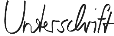 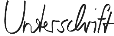 Max Mustermann